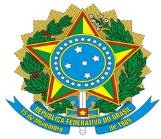 Ministério da EducaçãoSecretaria da Educação Profissional e Tecnológica Instituto Federal de Educação, Ciência e Tecnologia BaianoPró-Reitoria de Pesquisa e Inovação Coordenação Geral de Pós-GraduaçãoEdital Nº 205, de 01 de dezembra de 2022ANEXO VI - FORMULÁRIO DE INSCRIÇÃOAssunto: Anexo-VI-Formulário-de-InscricaoAssinado por: Denilson SilvaTipo do Documento: FormulárioSituação: FinalizadoNível de Acesso: PúblicoTipo do Conferência: Cópia Simples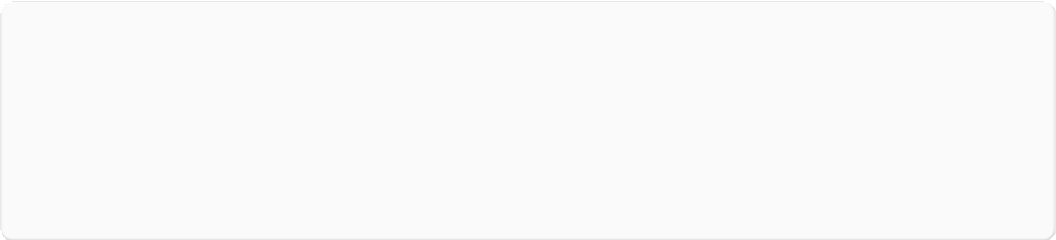 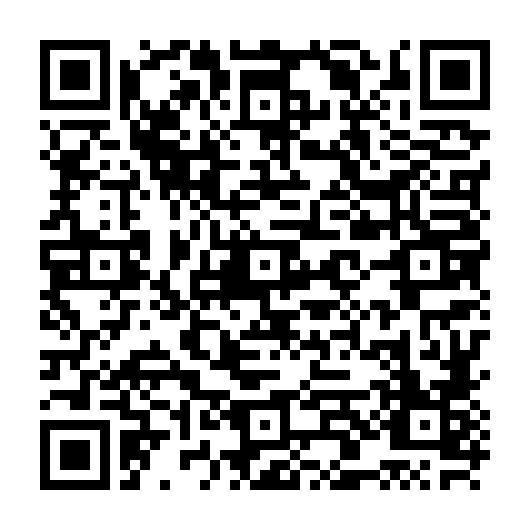 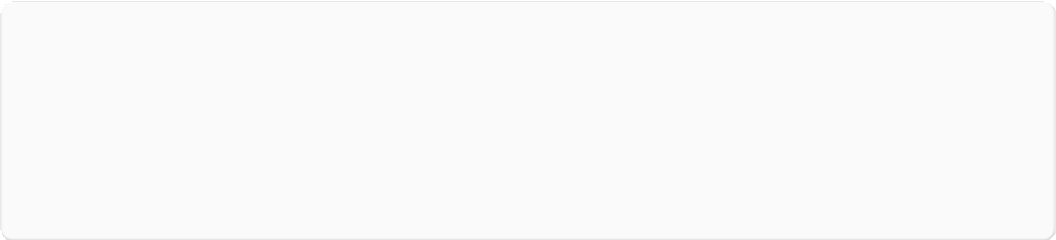 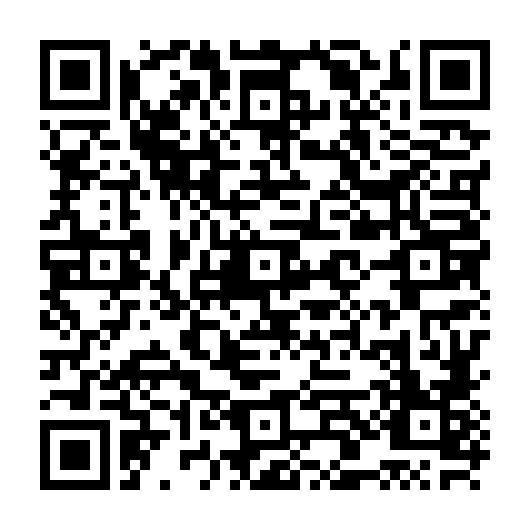 Página 1 de 1NOME COMPLETO:NOME COMPLETO:NOME COMPLETO:NOME COMPLETO:NOME COMPLETO:NOME COMPLETO:NOME COMPLETO:NOME COMPLETO:NOME COMPLETO:NOME COMPLETO:NOME COMPLETO:NOME COMPLETO:NATURALIDADE:NATURALIDADE:NATURALIDADE:NATURALIDADE:NATURALIDADE:NATURALIDADE:DATA NASCIMENTO:	/	/DATA NASCIMENTO:	/	/DATA NASCIMENTO:	/	/DATA NASCIMENTO:	/	/DATA NASCIMENTO:	/	/DATA NASCIMENTO:	/	/TIPO DE VAGA PLEITEADATIPO DE VAGA PLEITEADAAMPLA CONCORRÊNCIA (	)COTAS: NEGRO ( ) INDIO ( ) DEFICIENTE ( )AMPLA CONCORRÊNCIA (	)COTAS: NEGRO ( ) INDIO ( ) DEFICIENTE ( )AMPLA CONCORRÊNCIA (	)COTAS: NEGRO ( ) INDIO ( ) DEFICIENTE ( )AMPLA CONCORRÊNCIA (	)COTAS: NEGRO ( ) INDIO ( ) DEFICIENTE ( )AMPLA CONCORRÊNCIA (	)COTAS: NEGRO ( ) INDIO ( ) DEFICIENTE ( )AMPLA CONCORRÊNCIA (	)COTAS: NEGRO ( ) INDIO ( ) DEFICIENTE ( )AMPLA CONCORRÊNCIA (	)COTAS: NEGRO ( ) INDIO ( ) DEFICIENTE ( )AMPLA CONCORRÊNCIA (	)COTAS: NEGRO ( ) INDIO ( ) DEFICIENTE ( )AMPLA CONCORRÊNCIA (	)COTAS: NEGRO ( ) INDIO ( ) DEFICIENTE ( )AMPLA CONCORRÊNCIA (	)COTAS: NEGRO ( ) INDIO ( ) DEFICIENTE ( )ESTADO CIVIL:(	) Solteiro (a);	(	) Casado (a);	(	) Divorciado (a);	( ) Viúvo (a);	(	) OutroESTADO CIVIL:(	) Solteiro (a);	(	) Casado (a);	(	) Divorciado (a);	( ) Viúvo (a);	(	) OutroESTADO CIVIL:(	) Solteiro (a);	(	) Casado (a);	(	) Divorciado (a);	( ) Viúvo (a);	(	) OutroESTADO CIVIL:(	) Solteiro (a);	(	) Casado (a);	(	) Divorciado (a);	( ) Viúvo (a);	(	) OutroESTADO CIVIL:(	) Solteiro (a);	(	) Casado (a);	(	) Divorciado (a);	( ) Viúvo (a);	(	) OutroESTADO CIVIL:(	) Solteiro (a);	(	) Casado (a);	(	) Divorciado (a);	( ) Viúvo (a);	(	) OutroESTADO CIVIL:(	) Solteiro (a);	(	) Casado (a);	(	) Divorciado (a);	( ) Viúvo (a);	(	) OutroESTADO CIVIL:(	) Solteiro (a);	(	) Casado (a);	(	) Divorciado (a);	( ) Viúvo (a);	(	) OutroESTADO CIVIL:(	) Solteiro (a);	(	) Casado (a);	(	) Divorciado (a);	( ) Viúvo (a);	(	) OutroESTADO CIVIL:(	) Solteiro (a);	(	) Casado (a);	(	) Divorciado (a);	( ) Viúvo (a);	(	) OutroESTADO CIVIL:(	) Solteiro (a);	(	) Casado (a);	(	) Divorciado (a);	( ) Viúvo (a);	(	) OutroESTADO CIVIL:(	) Solteiro (a);	(	) Casado (a);	(	) Divorciado (a);	( ) Viúvo (a);	(	) OutroRG:RG:RG:RG:ÓRGÃO EXPEDIDOR:ÓRGÃO EXPEDIDOR:ÓRGÃO EXPEDIDOR:ÓRGÃO EXPEDIDOR:ÓRGÃO EXPEDIDOR:ÓRGÃO EXPEDIDOR:ÓRGÃO EXPEDIDOR:UF:CPF:CPF:CPF:CPF:CPF:CPF:CPF:CPF:CPF:CPF:CPF:CPF:TÍTULO ELEITORAL Nº:TÍTULO ELEITORAL Nº:TÍTULO ELEITORAL Nº:TÍTULO ELEITORAL Nº:TÍTULO ELEITORAL Nº:ZONA:ZONA:ZONA:ZONA:SEÇÃO:SEÇÃO:SEÇÃO:CURSOS DE GRADUAÇÃO E PÓS-GRADUAÇÃO REALIZADOSCURSOS DE GRADUAÇÃO E PÓS-GRADUAÇÃO REALIZADOSCURSOS DE GRADUAÇÃO E PÓS-GRADUAÇÃO REALIZADOSCURSOS DE GRADUAÇÃO E PÓS-GRADUAÇÃO REALIZADOSCURSOS DE GRADUAÇÃO E PÓS-GRADUAÇÃO REALIZADOSCURSOS DE GRADUAÇÃO E PÓS-GRADUAÇÃO REALIZADOSCURSOS DE GRADUAÇÃO E PÓS-GRADUAÇÃO REALIZADOSCURSOS DE GRADUAÇÃO E PÓS-GRADUAÇÃO REALIZADOSCURSOS DE GRADUAÇÃO E PÓS-GRADUAÇÃO REALIZADOSCURSOS DE GRADUAÇÃO E PÓS-GRADUAÇÃO REALIZADOSCURSOS DE GRADUAÇÃO E PÓS-GRADUAÇÃO REALIZADOSCURSOS DE GRADUAÇÃO E PÓS-GRADUAÇÃO REALIZADOSCURSOINSTITUIÇÃO/LOCALINSTITUIÇÃO/LOCALINSTITUIÇÃO/LOCALINSTITUIÇÃO/LOCALINSTITUIÇÃO/LOCALINSTITUIÇÃO/LOCALINSTITUIÇÃO/LOCALINÍCIOINÍCIOTÉRMINOTÉRMINOENDEREÇO DOMICILIARENDEREÇO DOMICILIARENDEREÇO DOMICILIARENDEREÇO DOMICILIARENDEREÇO DOMICILIARENDEREÇO DOMICILIARENDEREÇO DOMICILIARENDEREÇO DOMICILIARENDEREÇO DOMICILIARENDEREÇO DOMICILIARENDEREÇO DOMICILIARENDEREÇO DOMICILIARLOGRADOURO (Rua, Avenida, nº, casa, apt etc.):LOGRADOURO (Rua, Avenida, nº, casa, apt etc.):LOGRADOURO (Rua, Avenida, nº, casa, apt etc.):LOGRADOURO (Rua, Avenida, nº, casa, apt etc.):LOGRADOURO (Rua, Avenida, nº, casa, apt etc.):LOGRADOURO (Rua, Avenida, nº, casa, apt etc.):LOGRADOURO (Rua, Avenida, nº, casa, apt etc.):LOGRADOURO (Rua, Avenida, nº, casa, apt etc.):LOGRADOURO (Rua, Avenida, nº, casa, apt etc.):LOGRADOURO (Rua, Avenida, nº, casa, apt etc.):LOGRADOURO (Rua, Avenida, nº, casa, apt etc.):LOGRADOURO (Rua, Avenida, nº, casa, apt etc.):CIDADE:CIDADE:CIDADE:ESTADO:ESTADO:ESTADO:ESTADO:CEP:CEP:CEP:CEP:CEP:Celular:Celular:Celular:E-mail:E-mail:E-mail:E-mail:E-mail:E-mail:E-mail:E-mail:E-mail:ENDEREÇO PROFISSIONALENDEREÇO PROFISSIONALENDEREÇO PROFISSIONALENDEREÇO PROFISSIONALENDEREÇO PROFISSIONALENDEREÇO PROFISSIONALENDEREÇO PROFISSIONALENDEREÇO PROFISSIONALENDEREÇO PROFISSIONALENDEREÇO PROFISSIONALENDEREÇO PROFISSIONALENDEREÇO PROFISSIONALLOGRADOURO (Rua, Avenida, nº, casa, apt etc.):LOGRADOURO (Rua, Avenida, nº, casa, apt etc.):LOGRADOURO (Rua, Avenida, nº, casa, apt etc.):LOGRADOURO (Rua, Avenida, nº, casa, apt etc.):LOGRADOURO (Rua, Avenida, nº, casa, apt etc.):LOGRADOURO (Rua, Avenida, nº, casa, apt etc.):LOGRADOURO (Rua, Avenida, nº, casa, apt etc.):LOGRADOURO (Rua, Avenida, nº, casa, apt etc.):LOGRADOURO (Rua, Avenida, nº, casa, apt etc.):LOGRADOURO (Rua, Avenida, nº, casa, apt etc.):LOGRADOURO (Rua, Avenida, nº, casa, apt etc.):LOGRADOURO (Rua, Avenida, nº, casa, apt etc.):CIDADE:CIDADE:CIDADE:ESTADO:ESTADO:ESTADO:ESTADO:CEP:CEP:CEP:CEP:CEP:Telefone:Telefone:Telefone:E-mail:E-mail:E-mail:E-mail:E-mail:E-mail:E-mail:E-mail:E-mail:11. MANTERÁ VÍNCULO EMPREGATÍCIO DURANTE O CURSO ? ( ) NÃO;	(	)SIM11. MANTERÁ VÍNCULO EMPREGATÍCIO DURANTE O CURSO ? ( ) NÃO;	(	)SIM11. MANTERÁ VÍNCULO EMPREGATÍCIO DURANTE O CURSO ? ( ) NÃO;	(	)SIM11. MANTERÁ VÍNCULO EMPREGATÍCIO DURANTE O CURSO ? ( ) NÃO;	(	)SIM11. MANTERÁ VÍNCULO EMPREGATÍCIO DURANTE O CURSO ? ( ) NÃO;	(	)SIM11. MANTERÁ VÍNCULO EMPREGATÍCIO DURANTE O CURSO ? ( ) NÃO;	(	)SIM11. MANTERÁ VÍNCULO EMPREGATÍCIO DURANTE O CURSO ? ( ) NÃO;	(	)SIM11. MANTERÁ VÍNCULO EMPREGATÍCIO DURANTE O CURSO ? ( ) NÃO;	(	)SIM11. MANTERÁ VÍNCULO EMPREGATÍCIO DURANTE O CURSO ? ( ) NÃO;	(	)SIM11. MANTERÁ VÍNCULO EMPREGATÍCIO DURANTE O CURSO ? ( ) NÃO;	(	)SIM11. MANTERÁ VÍNCULO EMPREGATÍCIO DURANTE O CURSO ? ( ) NÃO;	(	)SIM11. MANTERÁ VÍNCULO EMPREGATÍCIO DURANTE O CURSO ? ( ) NÃO;	(	)SIM12. TERMO DE COMPROMISSODeclaro estar de acordo com as normas e procedimentos estabelecidos para a seleção efuncionamento do Curso, bem como, se selecionado, acatar os regulamentos usuais da Instituição executora e ter dedicação as atividades pertinentes ao Curso.12. TERMO DE COMPROMISSODeclaro estar de acordo com as normas e procedimentos estabelecidos para a seleção efuncionamento do Curso, bem como, se selecionado, acatar os regulamentos usuais da Instituição executora e ter dedicação as atividades pertinentes ao Curso.12. TERMO DE COMPROMISSODeclaro estar de acordo com as normas e procedimentos estabelecidos para a seleção efuncionamento do Curso, bem como, se selecionado, acatar os regulamentos usuais da Instituição executora e ter dedicação as atividades pertinentes ao Curso.12. TERMO DE COMPROMISSODeclaro estar de acordo com as normas e procedimentos estabelecidos para a seleção efuncionamento do Curso, bem como, se selecionado, acatar os regulamentos usuais da Instituição executora e ter dedicação as atividades pertinentes ao Curso.12. TERMO DE COMPROMISSODeclaro estar de acordo com as normas e procedimentos estabelecidos para a seleção efuncionamento do Curso, bem como, se selecionado, acatar os regulamentos usuais da Instituição executora e ter dedicação as atividades pertinentes ao Curso.12. TERMO DE COMPROMISSODeclaro estar de acordo com as normas e procedimentos estabelecidos para a seleção efuncionamento do Curso, bem como, se selecionado, acatar os regulamentos usuais da Instituição executora e ter dedicação as atividades pertinentes ao Curso.12. TERMO DE COMPROMISSODeclaro estar de acordo com as normas e procedimentos estabelecidos para a seleção efuncionamento do Curso, bem como, se selecionado, acatar os regulamentos usuais da Instituição executora e ter dedicação as atividades pertinentes ao Curso.12. TERMO DE COMPROMISSODeclaro estar de acordo com as normas e procedimentos estabelecidos para a seleção efuncionamento do Curso, bem como, se selecionado, acatar os regulamentos usuais da Instituição executora e ter dedicação as atividades pertinentes ao Curso.12. TERMO DE COMPROMISSODeclaro estar de acordo com as normas e procedimentos estabelecidos para a seleção efuncionamento do Curso, bem como, se selecionado, acatar os regulamentos usuais da Instituição executora e ter dedicação as atividades pertinentes ao Curso.12. TERMO DE COMPROMISSODeclaro estar de acordo com as normas e procedimentos estabelecidos para a seleção efuncionamento do Curso, bem como, se selecionado, acatar os regulamentos usuais da Instituição executora e ter dedicação as atividades pertinentes ao Curso.12. TERMO DE COMPROMISSODeclaro estar de acordo com as normas e procedimentos estabelecidos para a seleção efuncionamento do Curso, bem como, se selecionado, acatar os regulamentos usuais da Instituição executora e ter dedicação as atividades pertinentes ao Curso.12. TERMO DE COMPROMISSODeclaro estar de acordo com as normas e procedimentos estabelecidos para a seleção efuncionamento do Curso, bem como, se selecionado, acatar os regulamentos usuais da Instituição executora e ter dedicação as atividades pertinentes ao Curso.13. DATA E ASSINATURA DO CANDIDATO13. DATA E ASSINATURA DO CANDIDATO13. DATA E ASSINATURA DO CANDIDATO13. DATA E ASSINATURA DO CANDIDATO13. DATA E ASSINATURA DO CANDIDATO13. DATA E ASSINATURA DO CANDIDATO13. DATA E ASSINATURA DO CANDIDATO13. DATA E ASSINATURA DO CANDIDATO13. DATA E ASSINATURA DO CANDIDATO13. DATA E ASSINATURA DO CANDIDATO13. DATA E ASSINATURA DO CANDIDATO13. DATA E ASSINATURA DO CANDIDATO